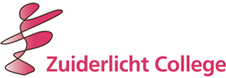 PROGRAMMA VOOR TOETSING ONDERBOUW LEERJAAR 2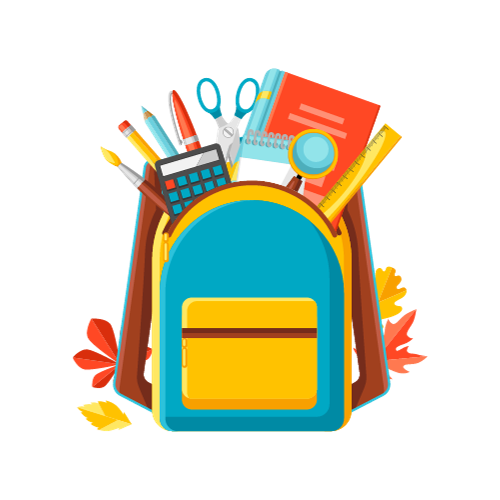 BASIS, KADER EN TLInhoudPTO op het Zuiderlicht College________________________________________( Pagina 4 )Doel van PTO______________________________________________________( Pagina 4 )Handig voor jou! ___________________________________________________( Pagina 4 )Periode indeling____________________________________________________( Pagina 5 )Algemene afspraken over toetsen _____________________________________( Pagina 5 )Inhalen van gemiste toetsen__________________________________________( Pagina 6 )Fraude ___________________________________________________________( Pagina 6 )Geschillen ________________________________________________________( Pagina 7 )Overgangsnormen _________________________________________________( Pagina 7 )Bespreekzone _____________________________________________________( Pagina 7 )Bijzondere situatie __________________________________________________( Pagina 8 )Extra taken _______________________________________________________( Pagina 8 )Doorstromen, opstromen en doubleren/afstromen _________________________( Pagina 9 )Doorstromen ______________________________________________________( Pagina 9 )Opstromen _______________________________________________________( Pagina 9 )Doubleren/afstromen _______________________________________________________( Pagina 9 )Maatwerk_________________________________________________________________( Pagina 9 )Aardrijkskunde____________________________________________________________( Pagina 11 )Beeldende Vorming________________________________________________________( Pagina 13 )Biologie_________________________________________________________________( Pagina 17 )Engels__________________________________________________________________ ( Pagina 23)Frans___________________________________________________________________( Pagina 24 )Geschiedenis_____________________________________________________________( Pagina 28 )Informatiekunde___________________________________________________________( Pagina 39 )Lichamelijke opvoeding_____________________________________________________( Pagina 41 )Nederlands______________________________________________________________( Pagina 45 )Rekenen/Wiskunde________________________________________________________ ( Pagina 49 )PTO op het Zuiderlicht CollegeOp het Zuiderlicht College krijgen alle leerlingen in de onderbouw les volgens een programma van toetsing onderbouw (PTO). Dit programma stroomt door in de bovenbouw en wordt aan het einde van het vierde leerjaar afgesloten (PTA).In het PTO staat voor elk vak omschreven welke stof er behandeld wordt en welke soort toetsen er afgenomen worden. Op deze manier weten alle leerlingen en ouders wat er in het schooljaar gedaan wordt en wat de verwachtingen zijn.Doel van het PTODe toetsen en opdrachten die leerlingen het gehele jaar maken vormen een ontwikkellijn. Door te kijken naar de cijfers en de prestaties kan er door het docententeam gekeken worden op welk niveau de leerling kan doorstromen naar de bovenbouw.Handig voor jou!Het Programma van Toetsing Onderbouw is heel handig omdat je…Weet welke toetsen en opdrachten gegeven worden. Zo kan je een planning maken.Weet welke vakken je moeilijk vindt en misschien extra hulp nodig hebt.Weet goed hoe je voor een vak staat en zo je rapportcijfer kan uitrekenen.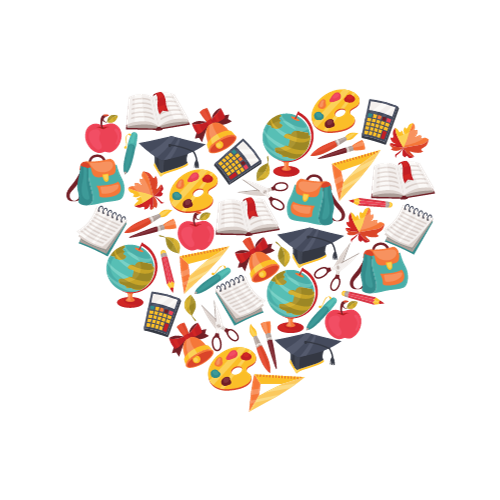 Weet of je een toets gemist hebt en dat je een afspraak met een docent moet maken om eentoets in te halen.Per vak is er een PTO, hierin staat:• wat je moet leren;• wat je moet kunnen;• hoe dit getoetst wordt en in welke periode;• het aantal toetsen en de weging;• op welke datum werkstukken, verslagen etc. ingeleverd moeten zijn.Periode indeling
Je krijgt drie keer per jaar een rapport. Soms is er een MOL gesprek.
Leerlingen bereiden dit gesprek voor en nemen het woord.
We doen niet in elke periode een MOL gesprek. Je ouders krijgen hierover altijd een brief. Voortschrijdend gemiddelde
Elke keer als er een nieuw cijfer bij komt bij een vak, verandert het gemiddelde, afhankelijk van de weging van dat cijfer. Dat noemen wij een voortschrijdend gemiddelde. Het VG wordt uitgedrukt in een cijfer met één decimaal (bijvoorbeeld 7,3). Je kan dus altijd zien hoe je er gemiddeld voor staat. Pas aan het einde van het jaar ronden we af.Algemene afspraken over toetsenEen docent hoort de toetsen binnen 10 werkdagen nagekeken te hebben en in Magister te zetten.Toetsen worden opgegeven tijdens de les. De docent schrijft de datum en leerstof op het bord en in Magister. De leerlingen noteren een toets of opdracht in de agenda.Een proefwerk wordt tenminste vijf schooldagen van tevoren opgegeven. Een kleine toets (SO) een dag van te voren.De dag na een vakantie van minimaal 5 schooldagen is toetsvrij. De eerste schooldag na kamp is ook toetsvrij.Een leerling mag twee proefwerken per schooldag krijgen.Leerlingen met dyslexie mogen maximaal 2 taaltoetsen per dag (incl. vaardigheidstoetsen).De toets moet klassikaal worden besproken direct nadat alle leerlingen de toets hebben gemaakt.Een leerling heeft het recht van inzage in een gemaakte toets. De normen van de beoordeling van een toets worden door de docent medegedeeld en zo nodig toegelicht.De docent blijft eigenaar van de toets gedurende de hele onderbouw, tenzij de docent anders beslist.Inhalen van gemiste toetsenEen gemist proefwerk of SO wordt door de leerling altijd ingehaald. Voor overige toetsen bepaalt de docent de noodzaak van inhalen. Echter een leerling heeft altijd het recht een gemiste toets in te halen, mits een geldige reden voor afwezigheid. Procedure:Bij de gemiste toets staat de code: INH in Magister.In Magister komt een afspraak te staan als je een toets moet inhalen op school. Dit is altijd woensdag- of donderdagmiddag. De gemiste toets moet voor het einde van de betrokken periode ingehaald zijn, mits haalbaar gezien de tijd.
Indien de leerling niet komt opdagen op de afgesproken tijd, zonder geldige reden, dan vervalt zijn recht op inhalen en zal in Magister een 1 worden genoteerd.Let op, de leerling is echt zelf verantwoordelijk voor het inhalen van toetsen, let dus goed op Magister en blijf in contact met je docenten. FraudeDe sanctie bij het op heterdaad betrapt worden op welke vorm van fraude (bijvoorbeeld spieken) dan ook:In eerste instantie is het aan de docent om hier per situatie op gepaste wijze mee om te gaan.Andere optie: ongeldig verklaren van het gemaakte werk en eventueel in overleg met de mentor van de betrokken leerling een passende oplossing zoeken.Indien a of b niet tot een oplossing leidt, voorleggen aan de LJC/ teamleider.GeschillenWie het niet eens is met de beoordeling van een toets, kan bezwaar aantekenen bij de docent.Is de reactie van de docent niet bevredigend, dan beslist de LJC/ teamleider.OvergangsnormenVoor de overgang is het eindcijfer bepalend. We werken met een voortschrijdend gemiddelde. Dit betekent dat je cijfers pas aan het einde van het jaar gemiddeld worden. Per periode zie je hoe je er op dat moment voor staat. Bij het bepalen van de bevordering wordt van de volgende overgangsmatrix uitgegaan:Bespreekzone Voor leerjaar 2 naar leerjaar 3 geldt dat een leerling voor zijn eindrapport voor de kernvakken NE, EN, AK, GS, WI/Rek, Bio minimaal 6.0 of hoger staat. In het geval dat een leerling in de bespreekzone valt, wordt over het wel of niet bevorderen beslist door de rapportvergadering van aanwezige docenten die lesgeven aan de leerling. De CITO resultaten kunnen mede bepalen of een leerling naar een volgend leerjaar kan. Via hoofdelijke stemming wordt bij gewone meerderheid beslist nadat alle relevante informatie ter tafel is gekomen. Haalbaarheid van het volgende leerjaar is bij deze beslissing het belangrijkste criterium. Indien de stemmen staken, zal er een revisievergadering belegd worden. De vergadering zal tenslotte een beslissing nemen.Bijzondere situatieIn zeer bijzondere situaties kan, op voorstel van de mentor, zorgcoördinator en/of teamleider, van bovenstaande bevorderingsnorm afgeweken worden. Dit voorstel wordt aan de vergadering van docenten van de bewuste leerling voorgelegd. Een beslissing hierover wordt genomen na hoofdelijke stemming waarbij minstens 70% van de afwezige docenten het voorstel moet steunen.Haalt een leerling de bevorderingsnormen niet, zijn volgende opties mogelijk:doublureafstromenextra takenExtra takenAan het einde van het schooljaar; de leerling wordt dan op grond van het maken van één of meerdere taken meegenomen naar het volgende leerjaar. De mentor deelt de ouders mede dat de leerling in aanmerking komt voor het maken van taken. De taak dient in de week voor de vakantie voldoende te worden gemaakt om over te gaan.Mocht de leerling de taak niet naar behoren hebben gemaakt of niet op tijd hebben ingeleverd dan wordt alsnog besloten de leerling niet over te laten gaan.Doorstromen, opstromen en doubleren/afstromenIn alle gevallen kan van de bestaande norm worden afgeweken mits door de rapportvergadering grondig onderbouwd.Doorstromen Bij de doorstroom van leerlingen worden de overgangsnormen gehandhaafd zoals beschreven.Opstromen Heeft een leerling (in een basisklas) in leerjaar 2 voor zijn rapport voor de kernvakken NE, EN, AK, GS, WI/Rek en BIO gemiddeld een 7,5 en geen onvoldoendes in de overige vakken komt hij in aanmerking voor het opstromen naar een hoger niveau (kader). Daarbij wordt ook gekeken de CITO resultaten en of de leerling over voldoende inzicht beschikt om een hoger niveau aan te kunnen. Bij de tweede rapportvergadering wordt een prognose afgegeven (voor leerjaar 2 is dit een determinatiemoment) en de derde rapportvergadering beslist uiteindelijk over het opstromen. Voor opstromen naar TL wordt ook het vak Frans meegenomen.Doubleren/afstromenHaalt een leerling de overgangsnorm niet, wordt in de rapportvergadering besproken of een doublure of afstromen naar een andere leerweg de beste optie voor de leerling is. Bij de tweede rapportvergadering wordt een prognose afgegeven en de derde rapportvergadering beslist uiteindelijk over het afstromen.MaatwerkVoorbeelden van maatwerk op het Zuiderlicht College:VersnellenVak op een hoger niveauExtra opdrachten maken voor…….Extra vakIets praktisch in de school (kan ook in groepsverband).Extra hulp voor een vakLager niveauMinder tijd nodig hebben voor een vakAnders……Wij noemen dit: Zuiderlicht College, Zicht op Talent! Leerlingen kunnen gebruik makenvan maatwerk door een aanvraag te doen bij het maatwerkloket. Je mentor of vakdocent kan je uitleg geven over Maatwerk. Beslissingen voor maatwerk worden door het team genomen tijdens rapportvergaderingen en leerling besprekingen.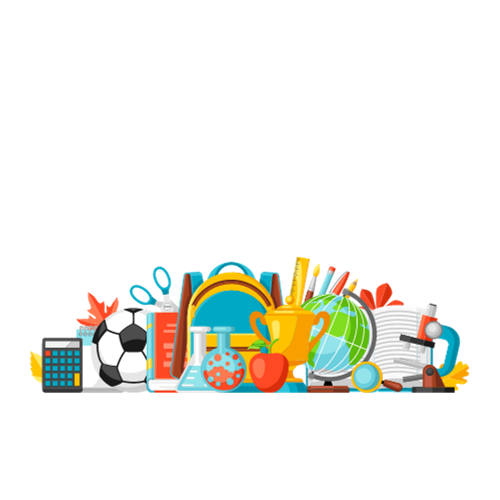 Aardrijkskunde*https://www.rijksoverheid.nl/documenten/besluiten/2010/09/17/kerndoelen-onderbouw-voortgezet-onderwijs Beeldende VormingKerndoelen voor het leergebied kunst en cultuur ​48. ​De leerling leert door het gebruik van elementaire vaardigheden de zeggingskracht van verschillende kunstzinnige disciplines te onderzoeken en toe te passen om eigen gevoelens uit te drukken, ervaringen vast te leggen, verbeelding vorm te geven en communicatie te bewerkstelligen. ​49. ​De leerling leert eigen kunstzinnig werk, alleen of als deelnemer in een groep, aan derden te presenteren. ​50. ​De leerling leert op basis van enige achtergrondkennis te kijken naar beeldende kunst, te luisteren naar muziek en te kijken en luisteren naar theater-, dans- of filmvoorstellingen. ​51. ​De leerling leert met behulp van visuele of auditieve middelen verslag te doen van deelname aan kunstzinnige activiteiten, als toeschouwer en als deelnemer. ​52. ​De leerling leert mondeling of schriftelijk te reflecteren op eigen werk en werk van anderen, waaronder dat van kunstenaars. Biologie8. BEREKENING CIJFER (PTO):        Voortschrijdend gemiddelde  Engels
Frans*https://www.rijksoverheid.nl/documenten/besluiten/2010/09/17/kerndoelen-onderbouw-voortgezet-onderwijs *https://www.rijksoverheid.nl/documenten/besluiten/2010/09/17/kerndoelen-onderbouw-voortgezet-onderwijs Geschiedenis*https://www.rijksoverheid.nl/documenten/besluiten/2010/09/17/kerndoelen-onderbouw-voortgezet-onderwijs *https://www.rijksoverheid.nl/documenten/besluiten/2010/09/17/kerndoelen-onderbouw-voortgezet-onderwijs *https://www.rijksoverheid.nl/documenten/besluiten/2010/09/17/kerndoelen-onderbouw-voortgezet-onderwijs InformatiekundeLichamelijke OpvoedingNederlandsRekenen/Wiskunde *https://www.rijksoverheid.nl/documenten/besluiten/2010/09/17/kerndoelen-onderbouw-voortgezet-onderwijs Totaal tekortpunten>5,05,0 – 3,5< 3,0Overgang-+/-+PROGRAMMA VAN TOETSING 2023-2024 PROGRAMMA VAN TOETSING 2023-2024 VAK: Aardrijkskunde 
 Methode: De Geo LEERJAAR 2 BKGT LEERJAAR 2 BKGT PERIODE 1, 2 en 3 1. Periode en toetsnummer 2. Kerndoelen Zie kerndoelen van het vo. 3. Inhoud 4. Toetsvorm 
  5. Toetsduur 
 6. Weging 
 AK.1.1 36, 38, 41, 42, 46  
Landbouw, Industrie en Diensten Basis en KGT: Primaire sector; mechanisatie, schaalvergroting, specialisatie en seizoensarbeid, soorten landbouw en de voor- en nadelen Secundaire sector; vestigingsplaatsfactoren, massa- en stukgoed, arbeidsmarkt & afzetmarkt en het agglomeratie-effect Tertiaire sector; soorten voorzieningen, de baliefunctie, reikwijdte en verzorgingsgebied en MNO’s.  Paragrafen 1.1, 1.2, 1.3, 2.1 en 2.2 
 SO 40min 1  
AK.1.2  
36, 38, 41, 42, 43, 46  
Migratie  Basis en KGT: Redenen om te migreren  soorten migratie Asielzoekers/vluchteling Gevolgen van migratie Integratie en segregatie Multiculturele samenleving Migratiebeleid en grenzen Paragrafen 4.1, 4.2, 4.3 
Toets mag pas gemaakt worden indien formatieve P.O. voldaan is.  
 SO 40min 1 AK 2.1 38, 41, 45  
Water Basis en KGT: Gletsjers en U-dalen Rivieren; rivierlopen, V-dalen, soorten rivieren en het stroomgebieden Erosie en Sedimentatie Laag en Hoog NL Rivieren, dijken, kribben en uiterwaarden. Polders en droogmakerijen  Duinen, Dijken, Deltawerken en Zuiderzeewerken Waterkringloop Paragrafen 3.1, 3.2, 3.3, 5.1 en 5.2 
 SO 40min 1 AK 2.2 36, 38, 42, 46  
Klimaatverandering en Energie – Bronnen van Energie Basis en KGT: Natuurlijk en versterkt broeikaseffect Hernieuwbare en uitputbare energiebronnen Fossiele brandstoffen CO2 uitstoot Adaptatie en Mitigatie Paragrafen 5.3, 5.4 en 7.3 
 
 SO 40min 1 AK 3.1  
Voedselvoorziening  Basis en KGT:  Waar komt ons voedsel vandaan? Bio-industrie – Vlees en Zuivel Groente- en Fruitteelt Voedselverwerkende industrie Duurzame/biologische voedselproductie Zelf eten verbouwen Paragrafen 2.2, 2.4,  
 SO 40min 1 AK 3.2 36, 38, 39, 46, 47  
Oneerlijke wereld – Arm en Rijk Basis en KGT: Arm en rijk - binnen en buiten Nederland Delven en gebruik van grondstoffen - koloniën Lageloonlanden en kinderarbeid Wat kost jouw levensonderhoud en dat van iemand in een arm land? Ontwikkelingshulp en microkrediet P.O. Portret van jezelf en iemand uit een ontwikkelingsland Paragrafen 7.1, 7.2 en 8.2 
 P.O. 120min 1 8. BEREKENING CIJFER  (PTO): voortschrijdend gemiddelde, zie uitleg boven8. BEREKENING CIJFER  (PTO): voortschrijdend gemiddelde, zie uitleg boven8. BEREKENING CIJFER  (PTO): voortschrijdend gemiddelde, zie uitleg boven8. BEREKENING CIJFER  (PTO): voortschrijdend gemiddelde, zie uitleg boven8. BEREKENING CIJFER  (PTO): voortschrijdend gemiddelde, zie uitleg boven8. BEREKENING CIJFER  (PTO): voortschrijdend gemiddelde, zie uitleg bovenPROGRAMMA VAN TOETSING 2023-2024 PROGRAMMA VAN TOETSING 2023-2024 VAK: Beeldende Vorming 
 Methode: Geen LEERJAAR  2 EN LEERWEG BB/KB/TL LEERJAAR  2 EN LEERWEG BB/KB/TL LEERJAAR  2 EN LEERWEG BB/KB/TL PERIODE 1 1. Periode en toetsnummer 2. Kerndoelen 3. Inhoud 4. Toetsvorm.  5. Toetsduur 
 7. Weging PTO 1.1 ‘Kleurenleer/ Contrasten’ 48, 52 Leerling maakt kennis met de kleurenleer van Johannes Itten. Leerling maakt een linosnede waarin het thema ‘contrast’ centraal staat en past hierin de kennis over kleurenleer toe. De leerling leert op eigen werk, houding en inzet te reflecteren. De leerling leert proces inzichtelijk te maken voor anderen door proefjes en experimenten in de dummy te verzamelen. Praktisch 300 min. 2 keer PTO 1.2 ‘3D-pen’ 48, 50, 52 Leerling maakt kennis met de 3D-pen en hoe hiermee een tweedimensionale tekening naar een driedimensionaal object te vertalen. De leerling leert op eigen werk, houding en inzet te reflecteren. De leerling leert proces inzichtelijk te maken voor anderen door proefjes en experimenten in de dummy te verzamelen. Praktisch 300 min. 2 keer 8. BEREKENING CIJFER PTO:  Voortschrijdend gemiddelde
Cijfer wordt met een O/V/G beoordeeld 8. BEREKENING CIJFER PTO:  Voortschrijdend gemiddelde
Cijfer wordt met een O/V/G beoordeeld 8. BEREKENING CIJFER PTO:  Voortschrijdend gemiddelde
Cijfer wordt met een O/V/G beoordeeld 8. BEREKENING CIJFER PTO:  Voortschrijdend gemiddelde
Cijfer wordt met een O/V/G beoordeeld 8. BEREKENING CIJFER PTO:  Voortschrijdend gemiddelde
Cijfer wordt met een O/V/G beoordeeld 8. BEREKENING CIJFER PTO:  Voortschrijdend gemiddelde
Cijfer wordt met een O/V/G beoordeeld 8. BEREKENING CIJFER PTO:  Voortschrijdend gemiddelde
Cijfer wordt met een O/V/G beoordeeld PROGRAMMA VAN TOETSING 2023-2024PROGRAMMA VAN TOETSING 2023-2024VAK: Beeldende Vorming 
 Methode: Geen LEERJAAR  2 EN LEERWEG BB/KB/TL LEERJAAR  2 EN LEERWEG BB/KB/TL LEERJAAR  2 EN LEERWEG BB/KB/TL PERIODE 2 1. Periode en toetsnummer 2. Kerndoelen 3. Inhoud 4. Toetsvorm.  5. Toetsduur 
 7. Weging PTO 2.1 ‘Nieuwe media’ 48, 50, 51, 52 Leerling maakt kennis met het medium fotografie. Leerling maakt kennis met de begrippen compositie, licht en standpunt, en leert om te kijken naar vorm, inhoud en functie. Culturele activiteit naar Foam. Opgedane kennis past de leerling toe in een werk waar fotografie en schilderkunst samenkomen. De leerling leert op eigen werk, houding en inzet te reflecteren. De leerling leert proces inzichtelijk te maken voor anderen door proefjes en experimenten in de dummy te verzamelen. Praktisch 300 min. 2 keer PTO 2.2 ‘Poldertheater’ 48, 51, 52 Leerling maakt kennis met theater middels workshops en een optreden van het Polder Theater. Leerling leert middels ervaring bij het Polder Theater eigen kwaliteiten en talenten te onderzoeken en deze te vertalen. De leerling leert op eigen werk, houding en inzet te reflecteren. De leerling leert proces inzichtelijk te maken voor anderen door proefjes en experimenten in de dummy te verzamelen. Praktisch 300 min. 2 keer 8. BEREKENING CIJFER PTO:  Voortschrijdend gemiddeldeCijfer wordt met een O/V/G beoordeeld8. BEREKENING CIJFER PTO:  Voortschrijdend gemiddeldeCijfer wordt met een O/V/G beoordeeld8. BEREKENING CIJFER PTO:  Voortschrijdend gemiddeldeCijfer wordt met een O/V/G beoordeeld8. BEREKENING CIJFER PTO:  Voortschrijdend gemiddeldeCijfer wordt met een O/V/G beoordeeld8. BEREKENING CIJFER PTO:  Voortschrijdend gemiddeldeCijfer wordt met een O/V/G beoordeeld8. BEREKENING CIJFER PTO:  Voortschrijdend gemiddeldeCijfer wordt met een O/V/G beoordeeld8. BEREKENING CIJFER PTO:  Voortschrijdend gemiddeldeCijfer wordt met een O/V/G beoordeeldPROGRAMMA VAN TOETSING 2023-2024PROGRAMMA VAN TOETSING 2023-2024VAK: Beeldende Vorming 
 Methode: Geen LEERJAAR  2 EN LEERWEG BB/KB/TL LEERJAAR  2 EN LEERWEG BB/KB/TL LEERJAAR  2 EN LEERWEG BB/KB/TL PERIODE 3 1. Periode en toetsnummer 2. Kerndoelen 3. Inhoud 4. Toetsvorm.  5. Toetsduur 
 7. Weging PTO 3.1 ‘2D werkstuk typografie’ 48, 52 Leerling maakt kennis met verschillende hedendaagse ontwerpers, voor wie typografie een grote rol spelen. Leerling gaat aan de slag met het herontwerpen van het alfabet en het ontwikkelen van nieuwe vormen. De leerling leert op eigen werk, houding en inzet te reflecteren. De leerling leert proces inzichtelijk te maken voor anderen door proefjes en experimenten in de dummy te verzamelen. Praktisch 300 min. 2 keer PTO 3.2 3D werkstuk’ 48, 49, 52 Leerling maakt kennis met verschillende kunstenaars en stromingen uit de 20e eeuw waarbij ruimtelijke vormgeving centraal staat. Leerling leert om ideeën en experimenten te vertalen naar een ruimtelijk object. De leerling leert op eigen werk, houding en inzet te reflecteren. De leerling leert proces inzichtelijk te maken voor anderen door proefjes en experimenten in de dummy te verzamelen. Praktisch 300 min. 2 keer 8. BEREKENING CIJFER PTO:  Voortschrijdend gemiddeldeCijfer wordt met een O/V/G beoordeeld8. BEREKENING CIJFER PTO:  Voortschrijdend gemiddeldeCijfer wordt met een O/V/G beoordeeld8. BEREKENING CIJFER PTO:  Voortschrijdend gemiddeldeCijfer wordt met een O/V/G beoordeeld8. BEREKENING CIJFER PTO:  Voortschrijdend gemiddeldeCijfer wordt met een O/V/G beoordeeld8. BEREKENING CIJFER PTO:  Voortschrijdend gemiddeldeCijfer wordt met een O/V/G beoordeeld8. BEREKENING CIJFER PTO:  Voortschrijdend gemiddeldeCijfer wordt met een O/V/G beoordeeld8. BEREKENING CIJFER PTO:  Voortschrijdend gemiddeldeCijfer wordt met een O/V/G beoordeeldPROGRAMMA VAN TOETSING  2023-2024    PROGRAMMA VAN TOETSING  2023-2024    VAK: Biologie     Methode: Biologie voor jou MAX LEERJAAR  2 EN LEERWEG BB    LEERJAAR  2 EN LEERWEG BB    LEERJAAR  2 EN LEERWEG BB    PERIODE 1    1. Periode en toets nummer    2. Kerndoelen    3. Inhoud    4. Toets vorm    
  5. Toets duur    
  6. Herkansing    7. Weging    
   Bi 1.1  29.30.34  Thema Ademhaling 
Je leert basisstof 1 t/m 4 en 6  Proefwerk   1 lesuur   Nee   2   Bi 1.2   31.35  Thema Ademhaling 
Instructie filmpje maken over een luchtwegaandoening  
Basisstof 5 Praktische opdracht   1 lesuur   Nee   1   Bi 1.3  29.30.  
34.35 Thema voeding en vertering 
Je leert basisstof 2 en 4 
   Proefwerk   1 lesuur   Nee   2  8. BEREKENING CIJFER PTO:  Voortschrijdend gemiddelde8. BEREKENING CIJFER PTO:  Voortschrijdend gemiddelde8. BEREKENING CIJFER PTO:  Voortschrijdend gemiddelde8. BEREKENING CIJFER PTO:  Voortschrijdend gemiddelde8. BEREKENING CIJFER PTO:  Voortschrijdend gemiddelde8. BEREKENING CIJFER PTO:  Voortschrijdend gemiddelde8. BEREKENING CIJFER PTO:  Voortschrijdend gemiddeldePROGRAMMA VAN TOETSING  2023-2024   PROGRAMMA VAN TOETSING  2023-2024   VAK: Biologie    Methode: Biologie voor jou MAX LEERJAAR 2 EN LEERWEG BB    LEERJAAR 2 EN LEERWEG BB    LEERJAAR 2 EN LEERWEG BB    PERIODE 2    1. Periode en toets nummer    2. Kerndoelen    3. Inhoud    4. Toets vorm    
     5. Toets duur    6. Herkansing    7. Weging    
   Bi 2.1   29.30.34   Thema 3 Bloedsomloop 
Je leert basisstof 1,2, 4 t/m 6  Proefwerk  1 lesuur   Nee   2  BI 2.2  29.30.34  Thema 5 Erfelijkheid 
Je leert basisstof 1 t/m 3  Proefwerk   1 lesuur   Nee   1 8. BEREKENING CIJFER (PTO):    Voortschrijdend gemiddelde8. BEREKENING CIJFER (PTO):    Voortschrijdend gemiddelde8. BEREKENING CIJFER (PTO):    Voortschrijdend gemiddelde8. BEREKENING CIJFER (PTO):    Voortschrijdend gemiddelde8. BEREKENING CIJFER (PTO):    Voortschrijdend gemiddelde8. BEREKENING CIJFER (PTO):    Voortschrijdend gemiddelde8. BEREKENING CIJFER (PTO):    Voortschrijdend gemiddeldePROGRAMMA VAN TOETSING  2023-2024  PROGRAMMA VAN TOETSING  2023-2024  VAK: Biologie       Methode: Biologie voor jou MAX   LEERJAAR 2 EN LEERWEG BB    LEERJAAR 2 EN LEERWEG BB    LEERJAAR 2 EN LEERWEG BB    PERIODE 3    1. Periode en toets nummer    2. Kerndoelen    3. Inhoud    4. Toets vorm    
  5. Toets duur    
  6. Herkansing    7. Weging    
   Bi 3.1  -- Thema 5 evolutie Je leert basisstof 4, 6 en 7  S.O. 1 lesuur   Nee   1   BI 3.2 29.30.34  Thema 6 Ecologie en duurzaamheid 
Je leert basisstof 1 t/m  4  en 6 t/m 8  Proefwerk    1 lesuur   Nee   2   BI 3.3 29.30.31. 34.28.34 Onderzoeksverslag Thema Ecologie en duurzaamheid   Verslag    -   Nee   1 8. BEREKENING CIJFER (PTO):    Voortschrijdend gemiddelde   8. BEREKENING CIJFER (PTO):    Voortschrijdend gemiddelde   8. BEREKENING CIJFER (PTO):    Voortschrijdend gemiddelde   8. BEREKENING CIJFER (PTO):    Voortschrijdend gemiddelde   8. BEREKENING CIJFER (PTO):    Voortschrijdend gemiddelde   8. BEREKENING CIJFER (PTO):    Voortschrijdend gemiddelde   8. BEREKENING CIJFER (PTO):    Voortschrijdend gemiddelde   PROGRAMMA VAN TOETSING  2023-2024  PROGRAMMA VAN TOETSING  2023-2024  VAK: Biologie    Methode: Biologie voor jou MAX    LEERJAAR 2 EN LEERWEG KB   LEERJAAR 2 EN LEERWEG KB   LEERJAAR 2 EN LEERWEG KB   PERIODE 1    1. Periode en toets nummer    2. Kerndoelen    3. Inhoud    4. Toets vorm    
  5. Toets duur    
  6. Herkansing    7. Weging    
   Bi 1.1  29.30.31.34  Thema Ademhaling 
Je leert basisstof 2 en 3 Proefwerk   1 lesuur   Nee   2   Bi 1.2   31.35  Thema Ademhaling 
Instructie filmpje maken over een luchtwegaandoening  Praktische opdracht   1 lesuur   Nee   1   Bi 1.3  29.30.  
34.35 Thema voeding en vertering 
Je leert basisstof 1 t.m 4 
 Proefwerk   1 lesuur   Nee   2  8. BEREKENING CIJFER (PTO):    Voortschrijdend gemiddelde   8. BEREKENING CIJFER (PTO):    Voortschrijdend gemiddelde   8. BEREKENING CIJFER (PTO):    Voortschrijdend gemiddelde   8. BEREKENING CIJFER (PTO):    Voortschrijdend gemiddelde   8. BEREKENING CIJFER (PTO):    Voortschrijdend gemiddelde   8. BEREKENING CIJFER (PTO):    Voortschrijdend gemiddelde   8. BEREKENING CIJFER (PTO):    Voortschrijdend gemiddelde   PROGRAMMA VAN TOETSING  2023-2024  PROGRAMMA VAN TOETSING  2023-2024  VAK: Biologie    Methode: Biologie voor jou MAX LEERJAAR 2 EN LEERWEG KB LEERJAAR 2 EN LEERWEG KB LEERJAAR 2 EN LEERWEG KB PERIODE 2    1. Periode en toets nummer    2. Kerndoelen    3. Inhoud    4. Toets vorm    
     5. Toets duur    6. Herkansing    7. Weging    
   Bi 2.1   29.30.34   Thema 3 Bloedsomloop 
Je leert basisstof 1, 2, 3 en 5  Proefwerk    n.v.t   Nee   2  BI 2.2  29.30.34  Thema 5 Erfelijkheid  
Je leert basisstof 1 t/m 3   Proefwerk   1 lesuur   Nee   2 8. BEREKENING CIJFER (PTO):    Voortschrijdend gemiddelde       8. BEREKENING CIJFER (PTO):    Voortschrijdend gemiddelde       8. BEREKENING CIJFER (PTO):    Voortschrijdend gemiddelde       8. BEREKENING CIJFER (PTO):    Voortschrijdend gemiddelde       8. BEREKENING CIJFER (PTO):    Voortschrijdend gemiddelde       8. BEREKENING CIJFER (PTO):    Voortschrijdend gemiddelde       8. BEREKENING CIJFER (PTO):    Voortschrijdend gemiddelde       PROGRAMMA VAN TOETSING  2023-2024    PROGRAMMA VAN TOETSING  2023-2024    VAK: Biologie     Methode: Biologie voor jou MAX    LEERJAAR 2 EN LEERWEG KB LEERJAAR 2 EN LEERWEG KB LEERJAAR 2 EN LEERWEG KB PERIODE 3    1. Periode en toets nummer    2. Kerndoelen    3. Inhoud    4. Toets vorm    
  5. Toets duur    
  6. Herkansing    7. Weging    
   Bi 3.1  29. 30. Thema 5 Evolutie Je leert basisstof 4 en 5  SO  1 lesuur   Nee   2    Bi 3.2  29. 30,34 Thema 6 Ecologie en duurzaamheid  
Je leert basisstof 1,2, 5 en 6  Proefwerk  1 lesuur  Nee   2   Bi 3.3   28.29.30.31.34 Onderzoeksverslag Thema  Ecologie en duurzaamheid  Verslag   -   Nee   1 PROGRAMMA VAN TOETSING  2023-2024    PROGRAMMA VAN TOETSING  2023-2024    VAK: Biologie    Methode: Biologie voor jou MAX  LEERJAAR 2 EN LEERWEG TL   LEERJAAR 2 EN LEERWEG TL   LEERJAAR 2 EN LEERWEG TL   PERIODE 1    1. Periode en toets nummer    2. Kerndoelen    3. Inhoud    4. Toets vorm    
  5. Toets duur    
  6. Herkansing    7. Weging    
   Bi 1.1  29.30.31.34  Thema Ademhaling  
Je leert basisstof 3 en 4 Proefwerk   1 lesuur   Nee   2   Bi 1.2   31.35  Thema Ademhaling 
Instructie filmpje maken over een luchtwegaandoening  Praktische opdracht   1 lesuur   Nee   1   Bi 1.3  29.30. 
34.35 Thema voeding en vertering 
.Je leert basisstof 1 t/m 3 Proefwerk   1 lesuur   Nee   2  8. BEREKENING CIJFER (PTO):      Voortschrijdend gemiddelde  8. BEREKENING CIJFER (PTO):      Voortschrijdend gemiddelde  8. BEREKENING CIJFER (PTO):      Voortschrijdend gemiddelde  8. BEREKENING CIJFER (PTO):      Voortschrijdend gemiddelde  8. BEREKENING CIJFER (PTO):      Voortschrijdend gemiddelde  8. BEREKENING CIJFER (PTO):      Voortschrijdend gemiddelde  8. BEREKENING CIJFER (PTO):      Voortschrijdend gemiddelde  PROGRAMMA VAN TOETSING  2023-2024   PROGRAMMA VAN TOETSING  2023-2024   VAK: Biologie    Methode: Biologie voor jou MAX    LEERJAAR 2 EN LEERWEG TL    LEERJAAR 2 EN LEERWEG TL    LEERJAAR 2 EN LEERWEG TL    PERIODE 2    1. Periode en toets nummer    2. Kerndoelen    3. Inhoud    4. Toets vorm    
     5. Toets duur    6. Herkansing    7. Weging    
   Bi 2.1   29.30.34   Thema 3 Bloedsomloop 
 Je leert basisstof 1 t/m 3 en 5  Proefwerk   1 lesuur  Nee   2  BI 2.2  29.30.34  Thema 5 Erfelijkheid  
Je leert basisstof 1 t/m 3  Proefwerk   1 lesuur   Nee   2 8. BEREKENING CIJFER (PTO):       Voortschrijdend gemiddelde     8. BEREKENING CIJFER (PTO):       Voortschrijdend gemiddelde     8. BEREKENING CIJFER (PTO):       Voortschrijdend gemiddelde     8. BEREKENING CIJFER (PTO):       Voortschrijdend gemiddelde     8. BEREKENING CIJFER (PTO):       Voortschrijdend gemiddelde     8. BEREKENING CIJFER (PTO):       Voortschrijdend gemiddelde     8. BEREKENING CIJFER (PTO):       Voortschrijdend gemiddelde     PROGRAMMA VAN TOETSING  2023-2024    PROGRAMMA VAN TOETSING  2023-2024    VAK: Biologie     Methode: Biologie voor jou MAX   LEERJAAR  2 EN LEERWEG TL   LEERJAAR  2 EN LEERWEG TL   LEERJAAR  2 EN LEERWEG TL   PERIODE 3    1. Periode en toets nummer    2. Kerndoelen    3. Inhoud    4. Toets vorm    
  5. Toets duur    
  6. Herkansing    7. Weging    
   Bi 3.1  29.30. Thema 5 Evolutie 
 
 
Je leert basisstof 4 en 5   SO  1 lesuur   Nee   2    BI 3.2   29.30.34 Thema Ecologie en duurzaamheid 
 
 
Je leert basisstof 1 t/m 3, 5 en 6     Proefwerk     1 lesuur   Nee   2   Bi 3.3   28.29.30.31.34 Onderzoeksverslag Thema Ecologie en duurzaamheid   Verslag    -    Nee   1 8. BEREKENING CIJFER (PTO):   
 Voortschrijdend gemiddelde  8. BEREKENING CIJFER (PTO):   
 Voortschrijdend gemiddelde  8. BEREKENING CIJFER (PTO):   
 Voortschrijdend gemiddelde  8. BEREKENING CIJFER (PTO):   
 Voortschrijdend gemiddelde  8. BEREKENING CIJFER (PTO):   
 Voortschrijdend gemiddelde  8. BEREKENING CIJFER (PTO):   
 Voortschrijdend gemiddelde  8. BEREKENING CIJFER (PTO):   
 Voortschrijdend gemiddelde  PROGRAMMA VAN TOETSING 2023-2024 PROGRAMMA VAN TOETSING 2023-2024 VAK: ENGELSMethode:  New Interface 2 (B)K
                    Thieme MeulenhoffLEERJAAR  EN LEERWEG: 2 BASIS/KADERLEERJAAR  EN LEERWEG: 2 BASIS/KADERLEERJAAR  EN LEERWEG: 2 BASIS/KADERPERIODE 11. Periode en    toetsnummer 2. Kerndoelen 3. Inhoud 4. Toetsvorm 
5. Toetsduur 
6. Herkansing 7. Weging 
1.111,12,13,14,15,16,17,18Language test 1-2 Grammar, Vocab, Phrases
De leerling kan de vocabulaire en phrases van Ned-En en EN -Ned vertalen en binnen context toepassen. 
De leerling kan de grammatica op de juiste manier produceren en binnen context toepassen. LeerdoelenDe leerling kan een gesprek in het Engels houden, waarin hij/zij kan vertellen hoe het met iemand gaat en een bepaalde situatie beschrijven. Daarbij verzamelt de leerling informatie en bespreekt diverse situaties in de domeinen steden en extremen. P 45-50 min +10 minverlenging dyslectenNee1x1.211, 13,14Skilltest 1-2 Reading and listeningLeerdoelDe leerling past diverse lees- en luisterstrategieën toe bij het verwerven van informatie uit gesproken en geschreven teksten.  P45-50 min +10 minverlenging dyslectenNee2x8. BEREKENING CIJFER  (PTO):  Voortschrijdend gemiddelde  8. BEREKENING CIJFER  (PTO):  Voortschrijdend gemiddelde  8. BEREKENING CIJFER  (PTO):  Voortschrijdend gemiddelde  8. BEREKENING CIJFER  (PTO):  Voortschrijdend gemiddelde  8. BEREKENING CIJFER  (PTO):  Voortschrijdend gemiddelde  8. BEREKENING CIJFER  (PTO):  Voortschrijdend gemiddelde  8. BEREKENING CIJFER  (PTO):  Voortschrijdend gemiddelde  PROGRAMMA VAN TOETSING 2023-2024PROGRAMMA VAN TOETSING 2023-2024VAK: ENGELSMethode:  New Interface 2 TL
                    Thieme MeulenhoffLEERJAAR  EN LEERWEG: 2 TLLEERJAAR  EN LEERWEG: 2 TLLEERJAAR  EN LEERWEG: 2 TLPERIODE 11. Periode en    toetsnummer 2. Kerndoelen 3. Inhoud 4. Toetsvorm 
5. Toetsduur 
6. Herkansing 7. Weging 
1.111,12,13,14,15,16,17,18Language test 1-2 Grammar, Vocab, Phrases
De leerling kan de vocabulaire en phrases van Ned-En en EN -Ned vertalen en binnen context toepassen. 
De leerling kan de grammatica op de juiste manier produceren en binnen context toepassen. LeerdoelenDe leerling kan een gesprek in het Engels houden, waarin hij/zij kan vertellen hoe het met iemand gaat en een bepaalde situatie beschrijven. Daarbij verzamelt de leerling informatie en bespreekt diverse situaties in de domeinen steden en extremen. P 45-50 min +10 minverlenging dyslectenNee1x1.211, 13,14Skilltest 1-2 Reading and listeningLeerdoelDe leerling past diverse lees- en luisterstrategieën toe bij het verwerven van informatie uit gesproken en geschreven teksten.  P45-50 min +10 minverlenging dyslectenNee2x8. BEREKENING CIJFER  (PTO): Voortschrijdend gemiddelde  8. BEREKENING CIJFER  (PTO): Voortschrijdend gemiddelde  8. BEREKENING CIJFER  (PTO): Voortschrijdend gemiddelde  8. BEREKENING CIJFER  (PTO): Voortschrijdend gemiddelde  8. BEREKENING CIJFER  (PTO): Voortschrijdend gemiddelde  8. BEREKENING CIJFER  (PTO): Voortschrijdend gemiddelde  8. BEREKENING CIJFER  (PTO): Voortschrijdend gemiddelde  PROGRAMMA VAN TOETSING 2023-2024 PROGRAMMA VAN TOETSING 2023-2024 VAK: Frans 
 Methode: Libre Service Junior LEERJAAR 2 KADER LEERJAAR 2 KADER LEERJAAR 2 KADER PERIODE 1, 2 en 3 1. Periode en toetsnummer 2. Kerndoelen 3. Inhoud 4. Toetsvorm 
  5. Toetsduur 
 6. Weging 
 6. Weging 
 FA.1.1 11 t/m 18 Unité 1: Sports & passions Kennis en toepassing van vocabulaire, grammatica, vaardigheden: spreken, luisteren, schrijven, Lezen.  Toets schriftelijk/digitaal  40 min + 10 min verlenging dyslecten. 1 1 FA.1.2 11 t/m 18 Unité 2: En ligne Kennis en toepassing van vocabulaire, grammatica, vaardigheden: spreken, luisteren, schrijven, Lezen. Toets schriftelijk/digitaal 40 min + 10 min verlenging dyslecten. 1 1 FA.2.1 11 t/m18 Unité 3: C’est qui ? C’est quoi ? Kennis en toepassing van vocabulaire, grammatica, vaardigheden: spreken, luisteren, schrijven, Lezen. Toets schriftelijk/digitaal 40 min + 10 min verlenging dyslecten. 1 1 FA 2.2 11 t/m 18 Posteropdracht Kennis en toepassing van vocabulaire, grammatica, vaardigheden: schrijven, lezen, luisteren, ICT-vaardigheden en creativiteit. Praktische opdracht 200 min 1 1 FA.2.3 11 t/m 18 Unité 4: Paris visite Kennis en toepassing van vocabulaire, grammatica, vaardigheden: spreken, luisteren, schrijven, Lezen. Toets schriftelijk/digitaal 40 min + 10 min verlenging dyslecten. 1 1 FA.3.1 11 t/m 18 Unité 5: Santé Kennis en toepassing van vocabulaire, grammatica, vaardigheden: spreken, luisteren, schrijven, lezen. Toets schriftelijk/digitaal 40 min + 10 min verlenging dyslecten. 1 1 FA.3.2 11 t/m 18 Unité 6: Émotions Kennis en toepassing van vocabulaire, grammatica, vaardigheden: spreken, luisteren, schrijven, lezen. Toets schriftelijk/digitaal 40 min + 10 min verlenging dyslecten. 1 1 8. BEREKENING CIJFER  (PTO):  Voortschrijdend gemiddelde  8. BEREKENING CIJFER  (PTO):  Voortschrijdend gemiddelde  8. BEREKENING CIJFER  (PTO):  Voortschrijdend gemiddelde  8. BEREKENING CIJFER  (PTO):  Voortschrijdend gemiddelde  8. BEREKENING CIJFER  (PTO):  Voortschrijdend gemiddelde  8. BEREKENING CIJFER  (PTO):  Voortschrijdend gemiddelde  8. BEREKENING CIJFER  (PTO):  Voortschrijdend gemiddelde  PROGRAMMA VAN TOETSING 2023-2024 PROGRAMMA VAN TOETSING 2023-2024 VAK: Frans 
 Methode: Libre Service Junior LEERJAAR 2 TL LEERJAAR 2 TL LEERJAAR 2 TL PERIODE 1, 2 en 3 1. Periode en toetsnummer 2. Kerndoelen 3. Inhoud 4. Toetsvorm 
  5. Toetsduur 
 6. Weging 
 6. Weging 
 FA.1.1 11 t/m 18 Unité 1: Sports & passions Kennis en toepassing van vocabulaire, grammatica, vaardigheden: spreken, luisteren, schrijven, Lezen.  Toets schriftelijk/digitaal  40 min + 10 min verlenging dyslecten. 1 1 FA.1.2 11 t/m 18 Unité 2: En ligne Kennis en toepassing van vocabulaire, grammatica, vaardigheden: spreken, luisteren, schrijven, Lezen. Toets schriftelijk/digitaal 40 min + 10 min verlenging dyslecten. 1 1 FA.2.1 11 t/m18 Unité 3: C’est qui ? C’est quoi ? Kennis en toepassing van vocabulaire, grammatica, vaardigheden: spreken, luisteren, schrijven, Lezen. Toets schriftelijk/digitaal 40 min + 10 min verlenging dyslecten. 1 1 FA 2.2 11 t/m 18 Posteropdracht Kennis en toepassing van vocabulaire, grammatica, vaardigheden: schrijven, lezen, luisteren, ICT-vaardigheden en creativiteit. Praktische opdracht 200 min 1 1 FA.2.3 11 t/m 18 Unité 4: Paris visite Kennis en toepassing van vocabulaire, grammatica, vaardigheden: spreken, luisteren, schrijven, Lezen. Toets schriftelijk/digitaal 40 min + 10 min verlenging dyslecten. 1 1 FA.3.1 11 t/m 18 Unité 5: Santé Kennis en toepassing van vocabulaire, grammatica, vaardigheden: spreken, luisteren, schrijven, lezen. Toets schriftelijk/digitaal 40 min + 10 min verlenging dyslecten. 1 1 FA.3.2 11 t/m 18 Unité 6: Émotions Kennis en toepassing van vocabulaire, grammatica, vaardigheden: spreken, luisteren, schrijven, lezen. Toets schriftelijk/digitaal 40 min + 10 min verlenging dyslecten. 1 1 8. BEREKENING CIJFER  (PTO):  Voortschrijdend gemiddelde  8. BEREKENING CIJFER  (PTO):  Voortschrijdend gemiddelde  8. BEREKENING CIJFER  (PTO):  Voortschrijdend gemiddelde  8. BEREKENING CIJFER  (PTO):  Voortschrijdend gemiddelde  8. BEREKENING CIJFER  (PTO):  Voortschrijdend gemiddelde  8. BEREKENING CIJFER  (PTO):  Voortschrijdend gemiddelde  8. BEREKENING CIJFER  (PTO):  Voortschrijdend gemiddelde  PROGRAMMA VAN TOETSING 2023-2024 PROGRAMMA VAN TOETSING 2023-2024 VAK: Geschiedenis 
 Methode: Memo LEERJAAR 2 BK LEERJAAR 2 BK LEERJAAR 2 BK PERIODE 1, 2 en 3 1. Periode en toetsnummer 2. Kerndoelen Zie kerndoelen van het vo. 3. Inhoud 4. Toetsvorm 
  5. Toetsduur 
 6. Weging 
 6. Weging 
 GS.1.1 GS.1.2 De Tijd van burgers en stoommachines – De Industriële revolutie. Je kunt gevolgen noemen van de Industriële revolutie op economisch en sociaal gebied. Je kunt beschrijven hoe en wanneer de IR in Nederland en Groot-Brittanië begon. Je kunt de werk- en leefomstandigheden van arbeiders beschrijven en hoe ze dit probeerden te verbeteren. Je kunt uitleggen welke invloed vrouwen hadden in de veranderende samenleving. Toets schriftelijk Burgers en stoommachines Deel 1. (Hoofdstuk 1  par 1 en par 2) Burgers en stoommachines Deel 2 (Hoofdstuk 1  par 3 en par4 ) 40 min + 10 min verlenging dyslecten. 40 min + 10 min verlenging dyslecten. 1 1 1 1 GS.1.3 GS.1.4 De tijd van burgers en stoommachines- Europa verovert de wereld. Je kunt uitleggen wat nationalisme is en twee gevolgen noemen. Je kunt het ontstaan van moderne wereldrijken beschrijven. Je kunt het ontstaan van Nederlandse koloniën beschrijven. Je kunt drie oorzaken van het moderne imperialisme noemen. Je kunt drie argumenten noemen waarmee slavernij in de 193 eeuw werd verdedigd. Je kunt twee argumenten noemen waarmee abolitionisten slavernij verwierpen. Je kunt beschrijven wanneer en hoe de  slavenhandel en slavernij in de Nederlands de koloniën werd afgeschaft. Toets schriftelijk Europa verovert de wereld. Deel 1 (Hoofdstuk 2 par 1 en par 2) Europa verovert de wereld.  Deel 2 (Hoofdstuk 2 par 3 en par4 )  40 min + 10 min verlenging dyslecten. 40 min + 10 min verlenging dyslecten. 1 1 1 1 GS.2.1 GS.2.2 De Eerste wereldoorlog Je kan directe en indirecte oorzaken nomen van De Eerste Wereldoorlog. Je kunt uitleggen waarom Duitsland de oorlog verloor. Je kunt drie maatregelen noemen waarmee Duitsland na De Eerste Wereldoorlog gestraft werd. Je kunt uitleggen wat de crisis in de jaren ’20  inhoudt en welke gevolgen het had voor de economie in de V.S. en later voor Europa. Je kunt uitleggen hoe en waarom de communisten in Rusland aan de macht kwamen. Je kunt uitleggen welke gevolgen het communisme voor Rusland had op het gebied van bestuur, economie en samenleving. Je kunt uitleggen wat fascisme is en kunt drie kenmerken ervan nomen. Je kunt uitleggen hoe het fascisme na 1929 in Europa populair werd. Toets schriftelijk Oorlog en crisis Deel 1 (Hoofdstuk 3  par 1 en par 2) Oorlog en crisis Deel 2 (Hoofdstuk 3  par 3 en par 4) 40 min + 10 min verlenging dyslecten. 40 min + 10 min verlenging dyslecten. 1 1 1 1 GS.2.3 GS.2.4 De Tweede Wereldoorlog Je kunt uitleggen hoe Hitler en de NSDAP aan de macht kwamen in Duitsland. Je kunt met een voorbeeld uitleggen dat Duitsland onder de NSDAP veranderde in een totalitaire samenleving. Je kunt uitleggen wanneer  en hoe de oorlog begon en eindigde. Je kunt uitleggen wanneer en hoe de oorlog in Azië begon en eindigde.  Je kunt uitleggen welke ideeën nazi’s hadden over Joden en andere  minderheden. Je kunt in stappen uitleggen hoe de Joden werden behandeld. Je kunt uitleggen hoe Nederlanders omgingen met de bezetting door Duitsland. Toets schriftelijk Tweede Wereldoorlog Deel 1 (Hoofdstuk 4  par 1 en par 2) Tweede Wereldoorlog Deel 2 (Hoofdstuk 4 par 3 en par 4) 40 min + 10 min verlenging dyslecten. 40 min + 10 min verlenging dyslecten. 1 1 1 1 GS.3.1 GS.3.2 Tijd van televisie- De wereld na 1945. Je kunt uitleggen hoe Europa verdeeld raakte tussen de Sovjet-Unie en de V.S. Je kunt uitleggen hoe Duitsland in tweeën verdeeld raakte. Je kunt uitleggen dat de wapenwedloop voor grote dreiging zorgde. Je kunt oorzaken nomen van de opkomst van nationalistische bewegingen in de koloniën. Je kunt drie gevolgen van kolonialisme noemen voor de koloniën. Je kunt uitleggen welke gevolgen de Eerste en Tweede Wereldoorlog hadden voor het Midden-Oosten. Je kunt uitleggen wat er na 1989 veranderde aan de machtsverhouding tussen de V.S. en de Sovjet-Unie. Toets schriftelijk De wereld na 1945 Deel 1 (Hoofdstuk 5 par 1 en par 2) De wereld na 1945 Deel 2 (Hoofdstuk 5 par 3 en par 4) 40 min + 10 min verlenging dyslecten. 40 min + 10 min verlenging dyslecten. 1 1 1 1 GS. 3.3 GS.3.4 Tijd van televisie- Nederland na 1945. Je kunt uitleggen hoe de economie van Nederland zich na de oorlog intwikkelde. Je kunt met twee voorbeelden uitleggen dat Nederland een verzorgingsstaat werd. Je kunt drie sociaal-culturele veranderingen onder jongeren in de jaren ’60 noemen. Je kunt uitleggen wat en waarom vrouwen in de jaren ’60 en ’70  veranderen. Je kunt uitleggen welke vijf groepen naar Nederland kwamen. Je kunt uitleggen met welke reden en toekomstplannen ze hun land verlieten om zich ergens anders te vestigen. Je kunt uitleggen dat migratie en integratie voor spanningen in de Nederlandse samenleving zorgde. Je kunt drie belangrijke veranderingen noemen op sociaal en cultureel gebied in de Nederlandse samenleving vanaf de jaren ’90. Toets schriftelijk Nederland na 1945 Deel 1 (Hoofdstuk 6 par 1 en par 2) Nederland na 1945 Deel 2 (Hoofdstuk 6 par 3 en par 4) 40 min + 10 min verlenging dyslecten. 40 min + 10 min verlenging dyslecten. 1 1 1 1 8. BEREKENING CIJFER  (PTO): Voortschrijdend gemiddelde  8. BEREKENING CIJFER  (PTO): Voortschrijdend gemiddelde  8. BEREKENING CIJFER  (PTO): Voortschrijdend gemiddelde  8. BEREKENING CIJFER  (PTO): Voortschrijdend gemiddelde  8. BEREKENING CIJFER  (PTO): Voortschrijdend gemiddelde  8. BEREKENING CIJFER  (PTO): Voortschrijdend gemiddelde  8. BEREKENING CIJFER  (PTO): Voortschrijdend gemiddelde  PROGRAMMA VAN TOETSING 2023-2024 PROGRAMMA VAN TOETSING 2023-2024 VAK: Geschiedenis 
 Methode: Memo LEERJAAR 2 KADER LEERJAAR 2 KADER LEERJAAR 2 KADER PERIODE 1, 2 en 3 1. Periode en toetsnummer 2. Kerndoelen Zie kerndoelen van het vo. 3. Inhoud 4. Toetsvorm 
  5. Toetsduur 
 6. Weging 
 6. Weging 
 GS.1.1 GS.1.2 De Tijd van burgers en stoommachines – De Industriële revolutie. Je kunt gevolgen noemen van de Industriële revolutie op economisch en sociaal gebied. Je kunt beschrijven hoe en wanneer de IR in Nederland en Groot-Brittanië begon. Je kunt de werk- en leefomstandigheden van arbeiders beschrijven en hoe ze dit probeerden te verbeteren. Je kunt uitleggen welke invloed vrouwen hadden in de veranderende samenleving. Toets schriftelijk Burgers en stoommachines Deel 1. (Hoofdstuk 1  par 1 en par 2) Burgers en stoommachines Deel 2 (Hoofdstuk 1  par 3 en par4 ) 40 min + 10 min verlenging dyslecten. 40 min + 10 min verlenging dyslecten. 1 1 1 1 GS.1.3 GS.1.4 De tijd van burgers en stoommachines- Europa verovert de wereld. Je kunt uitleggen wat nationalisme is en twee gevolgen noemen. Je kunt het ontstaan van moderne wereldrijken beschrijven. Je kunt het ontstaan van Nederlandse koloniën beschrijven. Je kunt drie oorzaken van het moderne imperialisme noemen. Je kunt drie argumenten noemen waarmee slavernij in de 19e eeuw werd verdedigd. Je kunt twee argumenten noemen waarmee abolitionisten slavernij verwierpen. Je kunt beschrijven wanneer en hoe de  slavenhandel en slavernij in de Nederlands de koloniën werd afgeschaft. Toets schriftelijk Europa verovert de wereld. Deel 1 (Hoofdstuk 2 par 1 en par 2) Europa verovert de wereld.  Deel 2 (Hoofdstuk 2 par 3 en par4 )  40 min + 10 min verlenging dyslecten. 40 min + 10 min verlenging dyslecten. 1 1 1 1 GS.2.1 GS.2.2 De Eerste wereldoorlog Je kan directe en indirecte oorzaken nomen van De Eerste Wereldoorlog. Je kunt uitleggen waarom Duitsland de oorlog verloor. Je kunt drie maatregelen noemen waarmee Duitsland na De Eerste Wereldoorlog gestraft werd. Je kunt uitleggen wat de crisis in de jaren ’20  inhoudt en welke gevolgen het had voor de economie in de V.S. en later voor Europa. Je kunt uitleggen hoe en waarom de communisten in Rusland aan de macht kwamen. Je kunt uitleggen welke gevolgen het communisme voor Rusland had op het gebied van bestuur, economie en samenleving. Je kunt uitleggen wat fascisme is en kunt drie kenmerken ervan nomen. Je kunt uitleggen hoe het fascisme na 1929 in Europa populair werd. Toets schriftelijk Oorlog en crisis Deel 1 (Hoofdstuk 3  par 1 en par 2) Oorlog en crisis Deel 2 (Hoofdstuk 3  par 3 en par 4) 40 min + 10 min verlenging dyslecten. 40 min + 10 min verlenging dyslecten. 1 1 1 1 GS.2.3 GS.2.4 De Tweede Wereldoorlog Je kunt uitleggen hoe Hitler en de NSDAP aan de macht kwamen in Duitsland. Je kunt met een voorbeeld uitleggen dat Duitsland onder de NSDAP veranderde in een totalitaire samenleving. Je kunt uitleggen wanneer  en hoe de oorlog begon en eindigde. Je kunt uitleggen wanneer en hoe de oorlog in Azië begon en eindigde.  Je kunt uitleggen welke ideeën nazi’s hadden over Joden en andere  minderheden. Je kunt in stappen uitleggen hoe de Joden werden behandeld. Je kunt uitleggen hoe Nederlanders omgingen met de bezetting door Duitsland. Toets schriftelijk Tweede Wereldoorlog Deel 1 (Hoofdstuk 4  par 1 en par 2) Tweede Wereldoorlog Deel 2 (Hoofdstuk 4 par 3 en par 4) 40 min + 10 min verlenging dyslecten. 40 min + 10 min verlenging dyslecten. 1 1 1 1 GS.3.1 GS.3.2 Tijd van televisie- De wereld na 1945. Je kunt uitleggen hoe Europa verdeeld raakte tussen de Sovjet-Unie en de V.S. Je kunt uitleggen hoe Duitsland in tweeën verdeeld raakte. Je kunt uitleggen dat de wapenwedloop voor grote dreiging zorgde. Je kunt oorzaken nomen van de opkomst van nationalistische bewegingen in de koloniën. Je kunt drie gevolgen van kolonialisme noemen voor de koloniën. Je kunt uitleggen welke gevolgen de Eerste en Tweede Wereldoorlog hadden voor het Midden-Oosten. Je kunt uitleggen wat er na 1989 veranderde aan de machtsverhouding tussen de V.S. en de Sovjet-Unie. Toets schriftelijk De wereld na 1945 Deel 1 (Hoofdstuk 5 par 1 en par 2) De wereld na 1945 Deel 2 (Hoofdstuk 5 par 3 en par 4) 40 min + 10 min verlenging dyslecten. 40 min + 10 min verlenging dyslecten. 1 1 1 1 GS. 3.3 GS.3.4 Tijd van televisie- Nederland na 1945. Je kunt uitleggen hoe de economie van Nederland zich na de oorlog intwikkelde. Je kunt met twee voorbeelden uitleggen dat Nederland een verzorgingsstaat werd. Je kunt drie sociaal-culturele veranderingen onder jongeren in de jaren ’60 noemen. Je kunt uitleggen wat en waarom vrouwen in de jaren ’60 en ’70  veranderen. Je kunt uitleggen welke vijf groepen naar Nederland kwamen. Je kunt uitleggen met welke reden en toekomstplannen ze hun land verlieten om zich ergens anders te vestigen. Je kunt uitleggen dat migratie en integratie voor spanningen in de Nederlandse samenleving zorgde. Je kunt drie belangrijke veranderingen noemen op sociaal en cultureel gebied in de Nederlandse samenleving vanaf de jaren ’90. Toets schriftelijk Nederland na 1945 Deel 1 (Hoofdstuk 6 par 1 en par 2) Nederland na 1945 Deel 2 (Hoofdstuk 6 par 3 en par 4) 40 min + 10 min verlenging dyslecten. 40 min + 10 min verlenging dyslecten. 1 1 1 1 8. BEREKENING CIJFER  (PTO): Voortschrijdend gemiddelde  8. BEREKENING CIJFER  (PTO): Voortschrijdend gemiddelde  8. BEREKENING CIJFER  (PTO): Voortschrijdend gemiddelde  8. BEREKENING CIJFER  (PTO): Voortschrijdend gemiddelde  8. BEREKENING CIJFER  (PTO): Voortschrijdend gemiddelde  8. BEREKENING CIJFER  (PTO): Voortschrijdend gemiddelde  8. BEREKENING CIJFER  (PTO): Voortschrijdend gemiddelde  PROGRAMMA VAN TOETSING 2023-2024 PROGRAMMA VAN TOETSING 2023-2024 VAK: Geschiedenis 
 Methode: Memo LEERJAAR 2 TL LEERJAAR 2 TL LEERJAAR 2 TL PERIODE 1, 2 en 3 1. Periode en toetsnummer 2. Kerndoelen Zie kerndoelen van het vo. 3. Inhoud 4. Toetsvorm 
  5. Toetsduur 
 6. Weging 
 6. Weging 
 GS.1.1 GS.1.2 De Tijd van burgers en stoommachines – De Industriële revolutie. Je kunt gevolgen noemen van de Industriële revolutie op economisch en sociaal gebied. Je kunt beschrijven hoe en wanneer de IR in Nederland en Groot-Brittanië begon. Je kunt de werk- en leefomstandigheden van arbeiders beschrijven en hoe ze dit probeerden te verbeteren. Je kunt uitleggen welke invloed vrouwen hadden in de veranderende samenleving. Toets schriftelijk Burgers en stoommachines Deel 1. (Hoofdstuk 1  par 1 en par 2) Burgers en stoommachines Deel 2 (Hoofdstuk 1  par 3 en par4 ) 40 min + 10 min verlenging dyslecten. 40 min + 10 min verlenging dyslecten. 1 1 1 1 GS.1.3 GS.1.4 De tijd van burgers en stoommachines- Europa verovert de wereld. Je kunt uitleggen wat nationalisme is en twee gevolgen noemen. Je kunt het ontstaan van moderne wereldrijken beschrijven. Je kunt het ontstaan van Nederlandse koloniën beschrijven. Je kunt drie oorzaken van het moderne imperialisme noemen. Je kunt drie argumenten noemen waarmee slavernij in de 193 eeuw werd verdedigd. Je kunt twee argumenten noemen waarmee abolitionisten slavernij verwierpen. Je kunt beschrijven wanneer en hoe de  slavenhandel en slavernij in de Nederlands de koloniën werd afgeschaft. Toets schriftelijk Europa verovert de wereld. Deel 1 (Hoofdstuk 2 par 1 en par 2) Europa verovert de wereld.  Deel 2 (Hoofdstuk 2 par 3 en par4 )  40 min + 10 min verlenging dyslecten. 40 min + 10 min verlenging dyslecten. 1 1 1 1 GS.2.1 GS.2.2 De Eerste wereldoorlog Je kan directe en indirecte oorzaken nomen van De Eerste Wereldoorlog. Je kunt uitleggen waarom Duitsland de oorlog verloor. Je kunt drie maatregelen noemen waarmee Duitsland na De Eerste Wereldoorlog gestraft werd. Je kunt uitleggen wat de crisis in de jaren ’20  inhoudt en welke gevolgen het had voor de economie in de V.S. en later voor Europa. Je kunt uitleggen hoe en waarom de communisten in Rusland aan de macht kwamen. Je kunt uitleggen welke gevolgen het communisme voor Rusland had op het gebied van bestuur, economie en samenleving. Je kunt uitleggen wat fascisme is en kunt drie kenmerken ervan nomen. Je kunt uitleggen hoe het fascisme na 1929 in Europa populair werd. Toets schriftelijk Oorlog en crisis Deel 1 (Hoofdstuk 3  par 1 en par 2) Oorlog en crisis Deel 2 (Hoofdstuk 3  par 3 en par 4) 40 min + 10 min verlenging dyslecten. 40 min + 10 min verlenging dyslecten. 1 1 1 1 GS.2.3 GS.2.4 De Tweede Wereldoorlog Je kunt uitleggen hoe Hitler en de NSDAP aan de macht kwamen in Duitsland. Je kunt met een voorbeeld uitleggen dat Duitsland onder de NSDAP veranderde in een totalitaire samenleving. Je kunt uitleggen wanneer  en hoe de oorlog begon en eindigde. Je kunt uitleggen wanneer en hoe de oorlog in Azië begon en eindigde.  Je kunt uitleggen welke ideeën nazi’s hadden over Joden en andere  minderheden. Je kunt in stappen uitleggen hoe de Joden werden behandeld. Je kunt uitleggen hoe Nederlanders omgingen met de bezetting door Duitsland. Toets schriftelijk Tweede Wereldoorlog Deel 1 (Hoofdstuk 4  par 1 en par 2) Tweede Wereldoorlog Deel 2 (Hoofdstuk 4 par 3 en par 4) 40 min + 10 min verlenging dyslecten. 40 min + 10 min verlenging dyslecten. 1 1 1 1 GS.3.1 GS.3.2 Tijd van televisie- De wereld na 1945. Je kunt uitleggen hoe Europa verdeeld raakte tussen de Sovjet-Unie en de V.S. Je kunt uitleggen hoe Duitsland in tweeën verdeeld raakte. Je kunt uitleggen dat de wapenwedloop voor grote dreiging zorgde. Je kunt oorzaken nomen van de opkomst van nationalistische bewegingen in de koloniën. Je kunt drie gevolgen van kolonialisme noemen voor de koloniën. Je kunt uitleggen welke gevolgen de Eerste en Tweede Wereldoorlog hadden voor het Midden-Oosten. Je kunt uitleggen wat er na 1989 veranderde aan de machtsverhouding tussen de V.S. en de Sovjet-Unie. Toets schriftelijk De wereld na 1945 Deel 1 (Hoofdstuk 5 par 1 en par 2) De wereld na 1945 Deel 2 (Hoofdstuk 5 par 3 en par 4) 40 min + 10 min verlenging dyslecten. 40 min + 10 min verlenging dyslecten. 1 1 1 1 GS. 3.3 GS.3.4 Tijd van televisie- Nederland na 1945. Je kunt uitleggen hoe de economie van Nederland zich na de oorlog intwikkelde. Je kunt met twee voorbeelden uitleggen dat Nederland een verzorgingsstaat werd. Je kunt drie sociaal-culturele veranderingen onder jongeren in de jaren ’60 noemen. Je kunt uitleggen wat en waarom vrouwen in de jaren ’60 en ’70  veranderen. Je kunt uitleggen welke vijf groepen naar Nederland kwamen. Je kunt uitleggen met welke reden en toekomstplannen ze hun land verlieten om zich ergens anders te vestigen. Je kunt uitleggen dat migratie en integratie voor spanningen in de Nederlandse samenleving zorgde. Je kunt drie belangrijke veranderingen noemen op sociaal en cultureel gebied in de Nederlandse samenleving vanaf de jaren ’90. Toets schriftelijk Nederland na 1945 Deel 1 (Hoofdstuk 6 par 1 en par 2) Nederland na 1945 Deel 2 (Hoofdstuk 6 par 3 en par 4) 40 min + 10 min verlenging dyslecten. 40 min + 10 min verlenging dyslecten. 1 1 1 1 8. BEREKENING CIJFER  (PTO): Voortschrijdend gemiddelde  8. BEREKENING CIJFER  (PTO): Voortschrijdend gemiddelde  8. BEREKENING CIJFER  (PTO): Voortschrijdend gemiddelde  8. BEREKENING CIJFER  (PTO): Voortschrijdend gemiddelde  8. BEREKENING CIJFER  (PTO): Voortschrijdend gemiddelde  8. BEREKENING CIJFER  (PTO): Voortschrijdend gemiddelde  8. BEREKENING CIJFER  (PTO): Voortschrijdend gemiddelde  PROGRAMMA VAN TOETSING DOORSTROOM  Schooljaar: 2023-2024 PROGRAMMA VAN TOETSING DOORSTROOM  Schooljaar: 2023-2024 VAK: Informatiekunde 
 Methode: n.v.t. LEERJAAR 2 LEERWEG Basis/ Kader /TL LEERJAAR 2 LEERWEG Basis/ Kader /TL LEERJAAR 2 LEERWEG Basis/ Kader /TL PERIODE 1 1. Periode en toetsnummer 2. Kerndoelen/ exameneenheden 3. Inhoud 4. Toetsvorm 
 5. Toetsduur 
 6. Herkansing Ja/nee 7. Weging 
 1.1 Excel 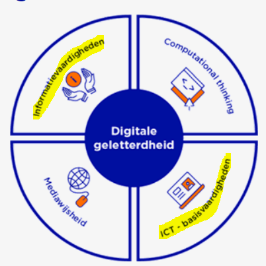 Voor dit vak zijn nog geen kerndoelen geformuleerd.   De leerling gaat aan de slag met twee van de vier domeinen op het gebied van digitale geletterdheid (ICT-basisvaardigheden, Mediawijsheid en  Informatievaardigheden ). De leerling kan Excel toepassen voor het maken van opdrachten.  De leerling kan verschillende soorten apps/ programma’s toepassen zoals Excel, Sway, To Do, Prezi, Canva, Planner etc. voor het maken van presentaties/ opdrachten/ verslagen/ planningen of toetsen. De leerling bouwt een online LOB-portfolio op en houdt deze bij qua LOB-opdrachten en MOL-gesprekken per periode.  Handelingsdeel, de leerling maakt een Excel toets. De toets is ter voorbereiding aan het ICT examen Zorg en Welzijn in de bovenbouw.  50 min nee 2x cijfer PROGRAMMA VAN TOETSING DOORSTROOM  Schooljaar: 2023-2024 PROGRAMMA VAN TOETSING DOORSTROOM  Schooljaar: 2023-2024 VAK: Informatiekunde 
 Methode: n.v.t. LEERJAAR 2 LEERWEG Basis/ Kader /TL LEERJAAR 2 LEERWEG Basis/ Kader /TL LEERJAAR 2 LEERWEG Basis/ Kader /TL PERIODE 2 1. Periode en toetsnummer 2. Kerndoelen/ exameneenheden 3. Inhoud 4. Toetsvorm 
 5. Toetsduur 
 6. Herkansing Ja/nee 7. Weging 
 2.1 Mediawijsheid presentatie 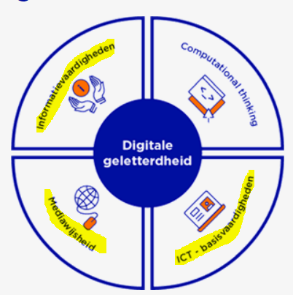 Voor dit vak zijn nog geen kerndoelen geformuleerd.   De leerling gaat aan de slag met drie van de vier domeinen op het gebied van digitale geletterdheid (ICT-basisvaardigheden, Mediawijsheid en  Informatievaardigheden ). De leerling kan verschillende soorten apps/ programma’s toepassen zoals Excel, Sway, To Do, Prezi, Canva, Planner etc. voor het maken van presentaties/ opdrachten/ verslagen/ planningen of toetsen. De leerling maakt in duo’s een presentatie over een van de onderstaande onderwerpen op het gebied van mediawijsheid. Beeldvorming en nepniews Cybercrime Cyberpesten Deepfake Filterbubbel Reclame en beïnvloeding Sexting & Grooming De leerling bouwt een online LOB-portfolio op en houdt deze bij qua LOB-opdrachten en MOL-gesprekken per periode.  Handelingsdeel,  de leerling maakt in duo’s een presentatie over mediawijsheid. 50 min nee 2x cijfer 2.2 Mediawijsheid toets 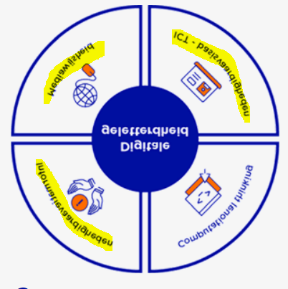 Voor dit vak zijn nog geen kerndoelen geformuleerd.   De leerling gaat aan de slag met drie van de vier domeinen op het gebied van digitale geletterdheid (ICT-basisvaardigheden, Mediawijsheid en  Informatievaardigheden ). De leerling kan verschillende soorten apps/ programma’s toepassen zoals Excel, Sway, To Do, Prezi, Canva, Planner etc. voor het maken van presentaties/ opdrachten/ verslagen/ planningen of toetsen. De leerling bouwt een online LOB-portfolio op en houdt deze bij qua LOB-opdrachten en MOL-gesprekken per periode.  Handelingsdeel,  de leerling maakt een toets over mediawijsheid. 50 min Nee 2x cijfer PROGRAMMA VAN TOETSING DOORSTROOM  Schooljaar: 2023-2024 PROGRAMMA VAN TOETSING DOORSTROOM  Schooljaar: 2023-2024 VAK: Informatiekunde 
 Methode: n.v.t. LEERJAAR 2 LEERWEG Basis/ Kader /TL LEERJAAR 2 LEERWEG Basis/ Kader /TL LEERJAAR 2 LEERWEG Basis/ Kader /TL PERIODE 3 1. Periode en toetsnummer 2. Kerndoelen/ exameneenheden 3. Inhoud 4. Toetsvorm 
 5. Toetsduur 
 6. Herkansing Ja/nee 7. Weging 
 3.1 Programmeren 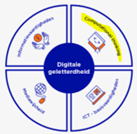 Voor dit vak zijn nog geen kerndoelen geformuleerd.   De leerling gaat aan de slag met Computational thinking. De leerling leert om te programmeren met het programma Scratch en Ucode. De leerling kan werken met microbit en Alpha mini/Zorgmaatje. De leerling bouwt een online LOB-portfolio op en houdt deze bij qua LOB-opdrachten en MOL-gesprekken per periode.  Handelingsdeel, de leerling maakt in duo’s een opdracht over scratch zoals een spel of animatiefilm. 50 min nee 2x cijfer PROGRAMMA VAN TOETSING Onderbouw 2022/2023 KLAS: 2 VAK: Lichamelijke Opvoeding LEERWEG: Basis/Kader/TL PERIODE: 1 METHODE: n.v.t. PROGRAMMA VAN TOETSING Onderbouw 2022/2023 KLAS: 2 VAK: Lichamelijke Opvoeding LEERWEG: Basis/Kader/TL PERIODE: 1 METHODE: n.v.t. PROGRAMMA VAN TOETSING Onderbouw 2022/2023 KLAS: 2 VAK: Lichamelijke Opvoeding LEERWEG: Basis/Kader/TL PERIODE: 1 METHODE: n.v.t. PROGRAMMA VAN TOETSING Onderbouw 2022/2023 KLAS: 2 VAK: Lichamelijke Opvoeding LEERWEG: Basis/Kader/TL PERIODE: 1 METHODE: n.v.t. PROGRAMMA VAN TOETSING Onderbouw 2022/2023 KLAS: 2 VAK: Lichamelijke Opvoeding LEERWEG: Basis/Kader/TL PERIODE: 1 METHODE: n.v.t. PROGRAMMA VAN TOETSING Onderbouw 2022/2023 KLAS: 2 VAK: Lichamelijke Opvoeding LEERWEG: Basis/Kader/TL PERIODE: 1 METHODE: n.v.t. PROGRAMMA VAN TOETSING Onderbouw 2022/2023 KLAS: 2 VAK: Lichamelijke Opvoeding LEERWEG: Basis/Kader/TL PERIODE: 1 METHODE: n.v.t. 1. PERIODE EN TOETSNUMMER 2. Kerndoelen 3. INHOUD Zie beoordelingscriteria in vakwerkplan 4. TOETSVORM 5. TOETSDUUR 6. HERKANSING 7. WEGING  LO 1.1 53,54,55, 56,57,58 Volleybal Spelregels van het volleybal Onder- en bovenhandse techniek Onderhands serveren 4v4 volleybal spelen Oog hebben voor veiligheid en regelende taken uitvoeren Praktische opdracht Gedurende de les. nee 1x LO 1.2 53,54,55, 56,57,58 Wendsprong Vanuit een aanloop in de trampoline springen De aandachtspunten te benoemen bij het maken van een hurkwendsprong Adequaat omgaan met risico’s en meehelpen bij regelende taken, waaronder hulpverlenen Praktische opdracht Gedurende de les. nee 1x LO 1.4 53,54,55, 56,57,58 Ringzwaaien  Hangend zwaaien aan de ringen  Halve draai in halve draai uit Adequaat omgaan met risico’s en meehelpen bij regelende taken, waaronder hulpverlenen  Praktische opdracht Gedurende de les. nee 1x LO 1.5 53,54,55, 56,57,58 Inzet en gedrag over de periode – gedrag, kleding, inzet Inzet --> meedoen tijdens de lo les en doen wat er van je gevraagd wordt Gedrag --> positieve instelling en rekening houden met de veiligheid van jezelf en medeleerlingen Kleding --> goed voorbereid aan de les beginnen (gymkleding aan en op tijd in de les) Praktijk opdracht Gedurende de gehele periode nee 3x PROGRAMMA VAN TOETSING Onderbouw 2022/2023 KLAS: 2 VAK: Lichamelijke Opvoeding LEERWEG: Basis/Kader/TL PERIODE: 2 METHODE: n.v.t. PROGRAMMA VAN TOETSING Onderbouw 2022/2023 KLAS: 2 VAK: Lichamelijke Opvoeding LEERWEG: Basis/Kader/TL PERIODE: 2 METHODE: n.v.t. PROGRAMMA VAN TOETSING Onderbouw 2022/2023 KLAS: 2 VAK: Lichamelijke Opvoeding LEERWEG: Basis/Kader/TL PERIODE: 2 METHODE: n.v.t. PROGRAMMA VAN TOETSING Onderbouw 2022/2023 KLAS: 2 VAK: Lichamelijke Opvoeding LEERWEG: Basis/Kader/TL PERIODE: 2 METHODE: n.v.t. PROGRAMMA VAN TOETSING Onderbouw 2022/2023 KLAS: 2 VAK: Lichamelijke Opvoeding LEERWEG: Basis/Kader/TL PERIODE: 2 METHODE: n.v.t. PROGRAMMA VAN TOETSING Onderbouw 2022/2023 KLAS: 2 VAK: Lichamelijke Opvoeding LEERWEG: Basis/Kader/TL PERIODE: 2 METHODE: n.v.t. PROGRAMMA VAN TOETSING Onderbouw 2022/2023 KLAS: 2 VAK: Lichamelijke Opvoeding LEERWEG: Basis/Kader/TL PERIODE: 2 METHODE: n.v.t. 1. PERIODE EN TOETSNUMMER 2. Kerndoelen 3. INHOUD Zie beoordelingscriteria in vakwerkplan 4. TOETSVORM 5. TOETSDUUR 6. HERKANSING 7. WEGING  LO 2.1 53,54,55, 56,57,58 Basketbal  Spelregels van het basketbal  Dribbelen en passen  Set shot & lay up  4v4 basketbal spelen  Oog hebben voor veiligheid en regelende taken uitvoeren  Praktische opdracht Gedurende de les. nee 1x LO 2.2 53,54,55, 56,57,58 Handstand platval  Balanceren op je handen Het opzwaaien in een handstand tegen de  muur De term vormspanning Adequaat omgaan met risico’s en meehelpen bij regelende taken, waaronder hulpverlenen Praktische opdracht Gedurende de les. nee 1x LO 2.3 53,54,55, 56,57,58 Judo Veiligheidsregels en (etiquette) regels bij zelfverdediging in acht nemen Verschillende kanteltechnieken Een medeleerling op de grond controleren met een houdgreep. Praktische opdracht Gedurende de les. nee 1x LO 2.4 53,54,55, 56,57,58 Slagbal Spelregels van het slagbal Gooien en vangen De termen uitmaken en inblijven Oog hebben voor veiligheid en regelende taken uitvoeren Praktische opdracht Gedurende de les. nee 1x LO 2.5 53,54,55, 56,57,58 Inzet en gedrag over de periode – gedrag, kleding, inzet Inzet --> meedoen tijdens de lo les en doen wat er van je gevraagd wordt Gedrag --> positieve instelling en rekening houden met de veiligheid van jezelf en medeleerlingen Kleding --> goed voorbereid aan de les beginnen (gymkleding aan en op tijd in de les) Praktijk opdracht Gedurende de gehele periode nee 3x PROGRAMMA VAN TOETSING Onderbouw 2022/2023 KLAS: 2 VAK: Lichamelijke Opvoeding LEERWEG: Basis/Kader/TL PERIODE: 3 METHODE: n.v.t. PROGRAMMA VAN TOETSING Onderbouw 2022/2023 KLAS: 2 VAK: Lichamelijke Opvoeding LEERWEG: Basis/Kader/TL PERIODE: 3 METHODE: n.v.t. PROGRAMMA VAN TOETSING Onderbouw 2022/2023 KLAS: 2 VAK: Lichamelijke Opvoeding LEERWEG: Basis/Kader/TL PERIODE: 3 METHODE: n.v.t. PROGRAMMA VAN TOETSING Onderbouw 2022/2023 KLAS: 2 VAK: Lichamelijke Opvoeding LEERWEG: Basis/Kader/TL PERIODE: 3 METHODE: n.v.t. PROGRAMMA VAN TOETSING Onderbouw 2022/2023 KLAS: 2 VAK: Lichamelijke Opvoeding LEERWEG: Basis/Kader/TL PERIODE: 3 METHODE: n.v.t. PROGRAMMA VAN TOETSING Onderbouw 2022/2023 KLAS: 2 VAK: Lichamelijke Opvoeding LEERWEG: Basis/Kader/TL PERIODE: 3 METHODE: n.v.t. PROGRAMMA VAN TOETSING Onderbouw 2022/2023 KLAS: 2 VAK: Lichamelijke Opvoeding LEERWEG: Basis/Kader/TL PERIODE: 3 METHODE: n.v.t. 1. PERIODE EN TOETSNUMMER 2. Kerndoelen 3. INHOUD Zie beoordelingscriteria in vakwerkplan 4. TOETSVORM 5. TOETSDUUR 6. HERKANSING 7. WEGING  LO 3.1  53,54,55, 56,57,58 Tipsalto Vanuit een aanloop springen in de trampoline. Voorover roteren om de lichaamsbreedte as (transversale as) Adequaat omgaan met risico’s en meehelpen bij regelende taken, waaronder hulpverlenen. Praktische opdracht Gedurende de les. nee 1x LO 3.2 53,54,55, 56,57,58 Tik- en afgooispelen  Spelregels trefbal  Gooien en vangen  Samenwerken in een team  Praktische opdracht Gedurende de les. nee 1x LO 3.3 53,54,55, 56,57,58 Verspringen Snelheid maken in een aanloop. Explosief afzetten om een om zo groot mogelijke sprong te maken. Oog hebben voor veiligheid en regelende taken uitvoeren. Praktische opdracht Gedurende de les. nee 1x LO 3.4 53,54,55, 56,57,58 Kogelstoten Kogelstoten uit stand of met aansluitpas Oog hebben voor veiligheid en regelende taken uitvoeren. Praktische opdracht Gedurende de les. nee 1x LO 3.5 53,54,55, 56,57,58 Inzet en gedrag over de periode – gedrag, kleding, inzet Inzet --> meedoen tijdens de lo+ les en doen wat er van je gevraagd wordt Gedrag --> positieve instelling en rekening houden met de veiligheid van jezelf en medeleerlingen Kleding --> goed voorbereid aan de les beginnen (gymkleding aan en op tijd in de les) Praktijk opdracht Gedurende de gehele periode nee 3x PROGRAMMA VAN TOETSING ONDERBOUW  Schooljaar: 2023 - 2024 PROGRAMMA VAN TOETSING ONDERBOUW  Schooljaar: 2023 - 2024 VAK: Nederlands 
 Methode: Nieuw Nederlands 7e editie LEERJAAR 2 LEERWEG: BB /KB/ TL LEERJAAR 2 LEERWEG: BB /KB/ TL LEERJAAR 2 LEERWEG: BB /KB/ TL PERIODE 1 / 2 / 3 1. Periode en toetsnummer 2. Kerndoelen 3. Inhoud 4. Toetsvorm 
 5. Toetsduur 
 6. Herkansing Ja/nee 7. Weging 
 Ne 1.1 1/3/4 Leesvaardigheid 
De leerling leert taalactiviteiten (spreken, luisteren, schrijven en lezen) planmatig voor te bereiden en uit te voeren. De leerling leert strategieën te gebruiken bij het verwerven van informatie uit gesproken en geschreven teksten. Schriftelijk 40 minuten Nee 2 Ne 1.2 1/ 2/4/9 Formele Schrijfvaardigheid 
De leerling leert taalactiviteiten (spreken, luisteren, schrijven en lezen) planmatig voor te bereiden en uit te voeren. De leerling leert zich te houden aan conventies (spelling, grammaticaal correcte zinnen, woordgebruik) en leert het belang van die conventies te zien. De leerling leert strategieën te gebruiken bij het verwerven van informatie uit gesproken en geschreven teksten. Schriftelijk 100 minuten Nee 2 Ne 1.3 1/5/6/9/10 Project leerling als leerkracht 
De leerling leert te reflecteren op de manier waarop hij zijn taalactiviteiten uitvoert en leert, op grond daarvan en van reacties van anderen, conclusies te trekken voor het uitvoeren van nieuwe taalactiviteiten. De leerling leert deel te nemen aan overleg, planning, discussie in een groep. De leerling leert een mondelinge presentatie te geven Praktisch n.v.t Nee 1 Ne 2.1 9/ Kijk- en luistervaardigheid 
De leerling leert strategieën te gebruiken bij het verwerven van informatie uit gesproken en geschreven teksten. De leerling leert taalactiviteiten (spreken, luisteren, schrijven en lezen) planmatig voor te bereiden en uit te voeren. Schriftelijk 50 minuten Nee 1 Ne 2.2 2 Werkwoordspelling 
De leerling leert zich te houden aan conventies (spelling, grammaticaal correcte zinnen, woordgebruik) en leert het belang van die conventies te zien. Schriftelijk 40 minuten Nee 1 Ne 2.3 2/3 Woordenschat/taalverzorging 
De leerling leert strategieën te gebruiken voor het uitbreiden van zijn woordenschat. De leerling leert zich te houden aan conventies (spelling, grammaticaal correcte zinnen, woordgebruik) en leert het belang van die conventies te zien. Schriftelijk 40 minuten Nee 1 Ne 3.1 3/4/9 Leesvaardigheid 
De leerling leert taalactiviteiten (spreken, luisteren, schrijven en lezen) planmatig voor te bereiden en uit te voeren. De leerling leert strategieën te gebruiken bij het verwerven van informatie uit gesproken en geschreven teksten. Schriftelijk 40 minuten Nee 2 Ne 3.2 4/5/8 Fictie 
De leerling leert verhalen, gedichten en informatieve teksten te lezen die aan zijn belangstelling tegemoet komen en zijn belevingswereld uitbreiden. De leerling leert in schriftelijke en digitale bronnen informatie te zoeken, te ordenen en te beoordelen op waarde voor hemzelf en anderen. De leerling leert strategieën te gebruiken bij het verwerven van informatie uit gesproken en geschreven teksten. Praktisch n.v.t. Nee 1 Ne 3.3 5/6/7/10 Spreken en gesprekken: Presentatie incl. Reflectieverslag (D-Days) De leerling leert een mondelinge presentatie te geven. De leerling leert in schriftelijke en digitale bronnen informatie te zoeken, te ordenen en te beoordelen op waarde voor hemzelf en anderen. 0. De leerling leert te reflecteren op de manier waarop hij zijn taalactiviteiten uitvoert en leert, op grond daarvan en van reacties van anderen, conclusies te trekken voor het uitvoeren van nieuwe taalactiviteiten. De leerling leert deel te nemen aan overleg, planning, discussie in een groep. Praktisch n.v.t Nee 1 PROGRAMMA VAN TOETSING 2023-2024 PROGRAMMA VAN TOETSING 2023-2024 VAK: Rekenen/Wiskunde 
 Methode: Startrekenen 1F deel B Getal en Ruimte flexboek deel 1  LEERJAAR 2 EN LEERWEG BB/KB/TL LEERJAAR 2 EN LEERWEG BB/KB/TL LEERJAAR 2 EN LEERWEG BB/KB/TL PERIODE 1/2/3 1. Periode en toetsnummer 2. Kerndoelen 3. Inhoud 4. Toetsvorm 
 5. Toetsduur 
 6. Herkansing 7. Weging 
 1 Domein meten en meetkunde 1F niveau   
Kerndoelen 19, 20, 26 Inhoud: Startrekenen 1F deel B, meten en meetkunde - hoofdstuk 12  Getal en Ruimte flex deel 1, Hoofdstuk 1 -Ruimtefiguren  Doelen: ·       De leerling leert passende wiskunde taal te gebruiken voor het ordenen van het eigen denken en voor uitleg aan anderen en leert de wiskunde taal van anderen te begrijpen    ·       De leerling leert alleen en in samenwerking met anderen in praktische situaties wiskunde te herkennen en te gebruiken om problemen op te lossen.   ·       De leerling leert te werken met platte en ruimtelijke vormen en structuren, leert daarvan afbeeldingen te maken en deze te interpreteren en leert met hun eigenschappen en afmetingen te rekenen en redeneren   1.1  
Praktische opdracht  (Gebouw maken van minimaal twee ruimtefiguren) 1.2 
Proefwerk ruimtefiguren  2x 50 minuten (eventueel buiten de les afmaken) 50 min Nee 1x 3x 2 Domein getallen 1F niveau Kerndoelen 22, 23 Inhoud: Getal en Ruimte flex deel 1, Hoofdstuk 4 - Getallen Getal en Ruimte flex deel 1, Hoofdstuk 2 – Negatieve getallen (alleen paragraaf 2.1 en 2.2) Doelen: 
- De leerling leert de structuur en de samenhang te doorzien van positieve en negatieve getallen, decimale getallen, breuken, procenten en verhoudingen, en leert ermee te werken in zinvolle en praktische situaties. 
- De leerling leert exact en schattend rekenen en redeneren op basis van inzicht in nauwkeurigheid, orde van grootte en marges die in een gegeven situatie passend zijn. 2.1 Proefwerk getallen 2.2  
SO negatieve getallen  50 minuten 30 minuten  3x  1x  3 Domein Meten & Meetkunde en Domein Verbanden 1F niveau Kerndoel 21, 25,  27 Inhoud: Startrekenen 1F deel B, meten en meetkunde - hoofdstuk 16  Getal en Ruimte flex deel 1, Hoofdstuk 3 - Assenstelsel Doelen:   
- De leerling leert een wiskundige argumentatie op te zetten en te onderscheiden van meningen en beweringen, en leert daarbij met respect voor ieders denkwijze wiskundige kritiek te geven en te krijgen 
- De leerling leert informele notaties, schematische voorstellingen, tabellen, grafieken en formules te gebruiken om greep te krijgen op verbanden tussen grootheden en variabelen -De leerling leert gegevens systematisch te beschrijven, ordenen en visualiseren, en leert gegevens, representaties en conclusies kritisch te beoordelen 3.1  
praktische opdracht route tekenen en omschrijven 3.2  
proefwerk assenstelsel  50 minuten 50 minuten 1x 3x  8. BEREKENING CIJFER  (PTO):  Voortschrijdend gemiddelde   8. BEREKENING CIJFER  (PTO):  Voortschrijdend gemiddelde   8. BEREKENING CIJFER  (PTO):  Voortschrijdend gemiddelde   8. BEREKENING CIJFER  (PTO):  Voortschrijdend gemiddelde   8. BEREKENING CIJFER  (PTO):  Voortschrijdend gemiddelde   8. BEREKENING CIJFER  (PTO):  Voortschrijdend gemiddelde   8. BEREKENING CIJFER  (PTO):  Voortschrijdend gemiddelde   